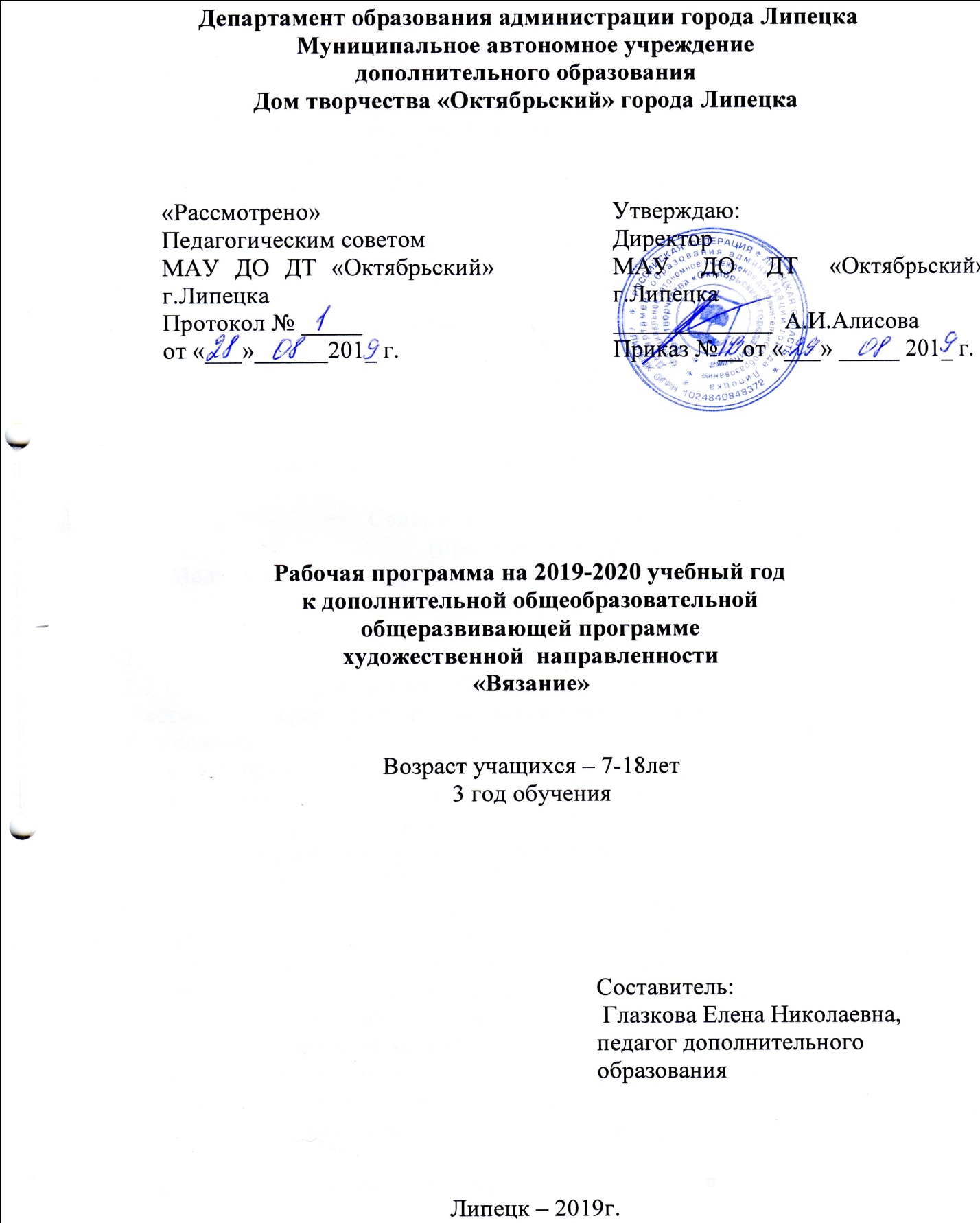 Ожидаемые результаты    Знания:        знание правил составления и выбора технологической последовательности изготовления изделия в зависимости от предъявляемых к нему требований;разработка проекта и его документальное оформление, защита проекта;знание разновидностей материала;знание и свободное чтение различных схематических рисунков.    Умения:        владение приемами и навыками при работе с различными инструментами;вывязывание  мягких игрушек различной сложности;конструирование форм, усложняя их декоративными деталями;вывязывание крупных изделий для себя и реализации;самостоятельный  анализ творческих работ.Содержание программы 3года обучения(продвинутый уровень)Модуль «Конструирование мелких и крупных вязаных изделий»Раздел 1 Галерея узоровВводное занятие - 3 часаОбъёмные узоры - 6 часов (1теорет.ч., 5 практич.ч.) Теория: Галерея узоров. Использование узоров. Семы, условные обозначения.Материал: пряжа, нить х/б. Практическое задание: работа со схематичекими изображениями, изготовление образцов узоров. 1.3 Ажурные узоры - 9 часов (1 теорет.ч., 8практич.ч.) Теория: Виды. Применение. Схематические изображения.Самостоятельное   создание схемы, изготовление образцов.  Материал: пряжа, нити х/б.Зрительный ряд: репродукции из музея ДТ полотенца и скатерти с элементами узоров Липецкого края.Практическая работа: изготовление образцов ажурных узоров1.4 Кружево – часов (теоретич.ч.,  практич. ч)Теория: Классификация кружев. Виды. История. Кружево Липецкого края. Значение кружева в жизни. Чтение схематического изображения. Материал: нити х/б (ирис, снежинка, фиалка и т.д.)Практическая работа: вывязывание фрагментов кружева, кружевных изделий.Раздел 2. Конструирование крупных вязаных изделий крючком и спицами. 2.1 Вязание изделий по схематическим изображениям – 30 часов (4 теоретич.ч., 26 практич.ч.)  Теория: Схематические изображения.  Чтение схем, Работа с условными обозначениями, раппорт. Узоры.Материал: нити х/б.Практическое задание: вывязывание образцов узоров, деталей изделия, сборка. Готовые изделия - игрушки.2.2 Прибавление и убавление петель – 34 часа (4 теорет.ч., 30практич.ч.)    Теория: Прибавление и убавление петель. Правила прибавления, последовательность. Новогодние сувениры. Материал: пряжа, ножницы, клей.Практическая работа: вывязывание новогодних сувениров (снеговик, ажурная ёлочка, салфетка-снежинка, игрушка – символ года)2.3 Конструирование крупных вязаных изделий спицами и крючком (Юбка) – 16 часов (2 теоретич., 14 практич.ч)  Теория: Модели. Немного истории. Конструирование. Снятие мерок, построение чертежа. Основа. Ознакомление с описанием работы. Материал: пряжа (шерсть, акрил). Практическая работа: вывязывание изделия, сборка, оформление.Зрительный ряд: наглядные пособия, работы мастериц.2.4. Вывязывание по описанию (Жилет) – 21 час (2 теоретич.ч., 19 практич.ч)   Теория: История вещей. Жилет. Модели. Снятие мерок и построение чертежа. Ознакомление со схемой.  Узоры.   Отделка изделия.Материал: нити х/б. различных цветов.Практическая работа: выполнение контрольного образца узора, вывязывание деталей изделия.  2.5 Декорирование вязаных изделий-6 часов (1 теорет.ч.,5практ.ч.)Теория: Декор. Значение декорирования. Способы. Использование различного материала. Примерные изделия: вязаные цветы, элементы деталей животных.Материал - нити, бусы, пуговицы т.д. Зрительный ряд - наглядные пособия.Практическая работа: изготовление вязаных цветов, обвязывание бус, пуговиц, аппликации.Раздел 3. Декоративные сувениры  3.1 Мягкие игрушки – 21 час (2теорет.ч.,19 практич.ч.)  Теория: Значение игрушки. Этапы работы. Видеоматериал. Инструменты и материалы.  Выбор моделей. Работа по описанию, схематическим изображением.Материал: пряжа, нити х/бПрактическая работа: вывязывание изделий (медведь, жираф, бегемот и т.д)  Выполнить детали изделия и само изделие по собственному замыслу.3.2 Пасхальные сувениры -18 часов (2теорет.ч., 16 практич.ч.) Теория: История пасхальных сувениров. Значение. Виды. Иллюстративный материал. Выбор модели. Изучение схематических изображений.Материал: пряжа различных цветовПрактическая работа: вывязывание пасхальных сувениров - курочка с цыплятами, пасхальные яйца, подставка под яйца.Проведение выставки готовых изделий. Анализ.3.3 Композиции по сказкам – 24 часа (4 теорет., 20 практич.ч)Теория:  Композиция. Значение. Правила работы. Инструменты и материалы.   Задание: выполнить детали изделия и само изделие по собственному замыслу.Материал: пряжа, рамка, клей, ножницы, игла.Практическая работа: изготовления деталей изделия(примерные изделия -волк, козлята и др.) 3.4   Вязаные бусы- 9часов (1теорет.ч., 8 практич.ч.) Теория: Бусы. История и сказка. Значение бус в жизни. Многообразие бус. Схематические изображения.Материал: пряжа, нити х/б.Зрительный ряд: иллюстрации книг и журналов, видео-интернет.Практическая работа: вывязывание элементов бус, сборка. Творческая выставка работ.Итоговое занятие -3 часаКалендарно-тематический план третьего года обучения(продвинутый уровень)Модуль «Конструирование мелких и крупных вязаных изделий»Итого: 216 часов№Планируемая датаПланируемая датаФактическая датаТЕМАКол-во чОсновное содержание занятия1.03.09.1903.09.19 Вводное занятие Галерея узоров3чАзбука вязания спицами и крючком. Виды узоров. Обзор литературы.  Работа со схемами. Вывязывание образцов крючком2.05.09.1905.09.19Виды  узоров3чУзоры.  Виды. Ознакомление с наглядными пособиями.  Изучение условных обозначений. Практическая работа  по  вывязыванию рисунков3.10.09.1910.09.19Виды узоров3чУзоры с вытянутыми петлями. Создание коллекции образцов узоров. Работа со схемами. Вывязывание образцов крючком.4.12.09.1912.09.19Объёмные  и плоские узоры 3чОбъёмны узоры спицами. Ознакомление с новыми условными обозначениями. Отработка техники.  Чтение схем. Таблица условных обозначений. Вывязывание образцов узоров5.17.09.1917.09.19Объёмные и плоские узоры3чУзоры спицами. Работа со схемой, изучение условных обозначений. Вывязывание образцов по рисункам. Краевые петли6.19.09.1919.09.19Ажурные узоры3ч Ажурные узоры для спиц. Ознакомление со специальной литературой. Изучение схем. Вывязывание рисунков7.24.09.1924.09.19  Ажурные узоры3ч Узоры крючком. Способы вывязывания.  Работа со схематическими рисунками. Вывязывание образцов. Подготовка к выставке8.26.09.1926.09.19 Кружево3ч Классификация кружева.  Обзор литературы.  Выбор модели. Изучение схем. Изготовление изделия9.01.10.1901.10.19 Кружево3ч Значение кружева.  Этапы работы. Изготовление изделия10.10.0310.19. Кружево3чИстория. Изготовление изделия. Полезные советы11.11.08.10.19. Кружево3ч Кружево Липецкого края. Изготовления изделия12.12.10.10.19. Кружево3ч Раппорт. Вывязывание изделия. Работа по схеме. Полезные советы.13.13.15.10.19.  Кружево3чЗавершающий этап. Край изделия. Отделка.14.14.17.10.19. Кружево. Итоговое занятие3ч  Выставка работ. Анализ.15.15.22.10.19. Вязание изделий по схеме3чСхематические изображения. Значение.  Модели. Вывязывание игрушек.16.16.24.10.19.  Вязание изделий по схеме3ч Материалы. Этапы работы. Работа  со схематическим изображением. Вывязывание основных деталей. 17.17.29.10.19.   Вязание изделий по схеме3ч  Вывязывание  основных деталей. Полезные советы. 18.18.05.11.19.  Вязание изделий по схеме3чПоэтапное вывязывание. Сочетание цвета. Плотность вязания. 19.19.07.11.19. Вязание изделий по схеме3ч  Работа по схеме. Варианты. Изготовление изделия. 20.20.12.11.19. Вязание изделий по схеме3чСхематическое изображение.   21.21.14.11.19.  Вязание изделий по схеме3ч Этапы работы. Вывязывание изделия.22.22.19.11.19. Вязание изделий по схеме3ч   Вывязывание работы.23.23.21.11.19. Вязание изделий по схеме3ч Завершающий этап. Сборка изделия. 24.24.26.11.19. Вязание изделий по схеме3ч Декорирование. Виды.  Оформления изделия.25.25.28.11.19. Прибавление и убавление петель3ч  Новогодние сувениры. Краткая история.    Модели. Вывязывание изделия.  26.26.03.12.19.  Прибавление и убавление петель3ч  Технология изготовления. Этапы работы.  Полезные советы. Вывязывание изделия27.27.05.12.19.   Прибавление и убавление петель3чПодборка дополнительного материала.  Техника изготовления сувениров.28.28.10.12.19.  Прибавление и убавление петель3чОзнакомление с описанием работы.  Подготовка материала29.29.12.12.19.  Прибавление и убавление петель3чЭтапы работы.  Полезные советы.  Вывязывание изделия30.30.17.12.19. Прибавление и убавление петель3ч Игрушка «Символ года».  Вывязывание   изделия.31.31.19.12.19. Прибавление и убавление петель3ч   Этапы работы.  Полезные советы. Вывязывание  деталей. 32.32.24.12.19. Прибавление и убавление петель3ч Вывязывание деталей33.33.26.12.19. Прибавление и убавление петель3ч Пропорции. Вывязывание деталей.34.34.31.12.19.  Прибавление и убавление петель3ч    Завершающий этап.   Сборка изделия. Швы.35.35.09.01.20. Прибавление и убавление петель3ч  Оформление. Виды.  Используемый материал.36.36.14.01.20.  Конструированиекрупных вязаных изделий3чНемного из истории. Юбка. Расчёт вязаного полотна. Конструирование.  Подготовка материала. Построение чертежа. 37.37.16.01.20.   Конструированиекрупных вязаных изделий3ч Снятие мерок. Узоры. Вывязывание изделия.  38.38.21.01.20.  Конструированиекрупных вязаных изделий3чВиды. Схематические изображения.  Узоры. Вывязывание изделия39.39.23.01.20.  Конструированиекрупных вязаных изделий3ч Прибавление и убавление петель.  Вывязывание изделия. Край изделия. 40.40.28.01.20. Конструированиекрупных вязаных изделий3чВывязывание деталей. Работа со схематическим изображением. 41.41.30.01.20. Конструированиекрупных вязаных изделий3чЦветоведение. Разнообразие материала.  Сборка. Швы. Отпаривание готовых изделий.42.42.04.02.20. Вязание по схеме3чЖилет. Сведения о жилетах. Модели сезона. Многообразие. Вывязывание образца узоров. Полезные советы43.43.06.02.20. Вязание по схеме3ч Построение чертежа. Изготовление  деталей изделия. 44.44.11.02.20.  Вязание по схеме3ч Современные изделия. Изготовление изделия. 45.45.13.02.20.  Вязание по схеме3чМатериалы для использования. Изготовление плоских видов. Способы работы с различным материалом. Практическая работа.  46.46.18.02.20.  Вязание по схеме3ч   Вывязывание основных деталей (спинка, передняя часть)47.47.20.02.20.  Вязание по схеме3ч  Передняя часть. Поэтапное вывязывание.  Плотность вязки.48.48.25.02.20. Вязание по схеме3ч    Правила сборки. Швы. Оформление.  Анализ работ49.49.27.02.20. Декорирование  вязаных изделий3ч  Отделка вязаных изделий. Виды.  Правила работы. Изготовление деталей.50.50.03.03.20.Декорирование  вязаных изделий3ч 	Оформление. Способы51.51.05.03.20. Мягкие игрушки3ч   Немного истории. Особенности игрушки. Отработка технологии. Вывязывание деталей по описанию52.52.10.03.20. Мягкие игрушки3ч Классификация игрушек. Значение. Технология изготовления.53.53.12.03.20. Мягкие игрушки3чМатериалы.  Изготовления изделия. Швы. 54.54.17.03.20. Мягкие игрушки3ч Технология изготовления. Вывязывание изделий.     555519.03.20. Мягкие игрушки3ч  Соединение деталей изделия.   Эстетический вид  Анализ работы565624.03.20. Пасхальные  сувениры3чНемного истории. Значение. Отработка технологии. Вывязывание деталей по описанию575726.03.20. Пасхальные  сувениры3ч Особенности сувениров. Работа по схемам. Изготовление сувениров. Полезные советы в работе.585802.04.20. Пасхальные  сувениры3ч  Поэтапное вывязывание сувенира. Правила работы с ажурными изделиями.595907.04.20. Пасхальные  сувениры3чРабота со схематическими изображениями. Вывязывание деталей.606009.04.20. Пасхальные  сувениры3чТехнология изготовления. Вывязывание деталей.616114.04.20. Пасхальные сувениры3чСведения о игрушках. Значение игрушки. Сборка, оформление. 626216.04.20.Композиции по сказкам3чНемного истории. Особенности игрушки. Отработка технологии. Вывязывание деталей по описанию636321.04.20.  Композиции по сказкам3ч Ознакомление с понятием композиция. Виды. Правила составления. Изготовление деталей композиции.646423.04.20. Композиции по сказкам3ч Сведения об истории и его назначения. Изготовление плоских деталей656528.04.20. Композиции по сказкам3чСюжет.  Изготовление деталей.666607.05.20.Композиции по сказкам Изготовление изделия. Продолжение работы.676712.05.20.  Композиции по сказкам3ч  Объяснение правил оформления. Практическая работа.  Анализ работы686814.05.20. Композиции по сказкам3ч  Выставка творческих работ696919.05.20.Вязаные бусы3чИстория. Разновидность. Материалы.  Схемы. Вывязывание деталей.  Техника707021.05.20Вязаные бусы3чБусы из музея. Цветоведение. Вывязывание фрагментов бус. Полезные советы717126.05.20.Вязаные бусы3ч Соединение элементов. Сборка изделия. Анализ выполненных работ. Подготовка к выставке727228.05.20.Итоговое занятие3чВыставка творческих работ